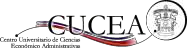 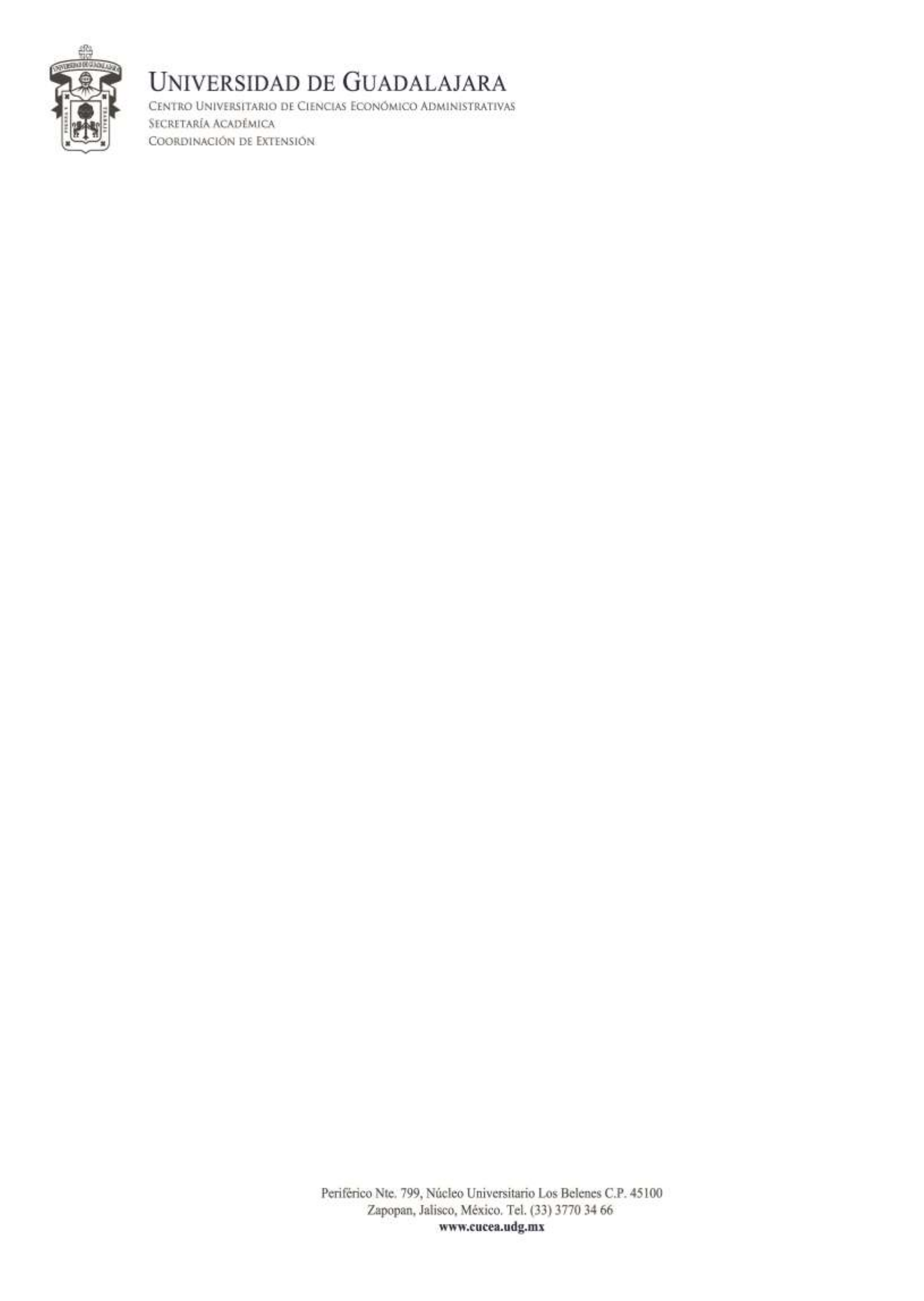 Primer Informe del Programa de Prácticas ProfesionalesNombre del alumno:  Carrera:Código : Semestre: Domicilio:Correo electrónico:Fecha de inicio:Información de Entidad ReceptoraNombre de la Entidad: Nombre del Proyecto: Nombre del Receptor: Correo electrónico: Teléfono con Extensión:Descripción de las Prácticas Profesionales1.Describa las actividades desarrolladas en la Entidad Receptora.2. Describa los beneficios obtenidos en la realización de las Prácticas Profesionales.3. Mencione procedimientos, técnicas y habilidades aplicados.4.Mencione los conocimientos adquiridos durante las prácticas.5.  ¿La entidad receptora otorga cursos de capacitación o platicas de inducción?SINO6. ¿Las prácticas profesionales cumplen los siguientes objetivos?6. ¿Las prácticas profesionales cumplen los siguientes objetivos?6. ¿Las prácticas profesionales cumplen los siguientes objetivos?a) Poner en práctica los conocimientos adquiridos en el aulaSINOb) Familiarizar al practicante con el ambiente profesional, a través de la observación directa en gestiones y tareas acordes al ambiente laboralSINOc) Desarrollar aún más las habilidades y capacidades para diagnosticar, planear, evaluar e intervenir en la solución de problemas de la vida práctica profesional.SINOe) Motivar los deseos de superación de dificultades encontradas a través de lainvestigación, conocimientos y valores.SINOf) Constituir un mecanismo eficiente de vinculación universitaria paracoadyuvar con el sector público, privado o social.SINO7. Mencione los principales problemas que se han  presentado en el desarrollo de las prácticasprofesionales y la forma en que lo ha resuelto.7. Mencione los principales problemas que se han  presentado en el desarrollo de las prácticasprofesionales y la forma en que lo ha resuelto.7. Mencione los principales problemas que se han  presentado en el desarrollo de las prácticasprofesionales y la forma en que lo ha resuelto.8. ¿Recibe algún tipo de apoyo (económico, transporte, alimentos, entre otros)? ¿Cada cuándo?8. ¿Recibe algún tipo de apoyo (económico, transporte, alimentos, entre otros)? ¿Cada cuándo?8. ¿Recibe algún tipo de apoyo (económico, transporte, alimentos, entre otros)? ¿Cada cuándo?Firma, Cargo ySello del ReceptorNombre y firma delPracticanteMtra. Natalia Aguilar RosadoPrograma de PrácticasProfesionales